A v i s o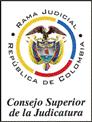 REPÚBLICA DE COLOMBIATRIBUNAL ADMINISTRATIVO DE CUNDINAMARCASECCIÓN SEGUNDA - SUBSECCIÓN f  CONTROL INMEDIATO DE LEGALIDADAUTORIDAD QUE REMITE:  Municipio de RicaurteACTO ADMINISTRATIVO:     Decreto 125 de 3 de junio de 2020MAGISTRADO PONENTE:    Dr. LUIS ALFREDO ZAMORA ACOSTABogotá D.C., 18 DE AGOSTO DE 2020La Secretaría de la Sección Segunda Subsección “F” del Tribunal Administrativo de Cundinamarca, en cumplimiento a lo ordenado en la providencia de fecha 14 de AGOSTO de 2020 y de conformidad con lo dispuesto en el artículo 185, numeral 2 de la Ley 1437 de 2011, se permite informar a la comunidad en general de la existencia del proceso de control inmediato de legalidad de actos que cursa en esta Corporación. El presente aviso se fija por el término de (10) días hábiles, durante los cuales cualquier ciudadano podrá intervenir por escrito dirigido a los correos: s02des17tadmincdm@notificacionesrj.gov.coscs02sb05tadmincdm@notificacionesrj.gov.coPara defender o impugnar la legalidad del acto administrativo.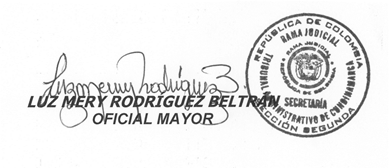 No. EXPEDIENTE:                 25000-23-15-000-2020-02287-00